PENGARUH KEPERCAYAAN MEREK TERHADAP LOYALITASPELANGGAN PADA PRODUK KOSMETIK PIXY(STUDI KASUS PADA MASYARAKATJALAN GARU II-AKELURAHANHARJOSARI 1 MEDAN)Disusun Untuk Memenuhi Persyaratan DalamMemperoleh Gelar Sarjana EkonomiJurusan ManajemenSKRIPSIOLEHMIRA YANTI BR HASIBUANNPM : 173114142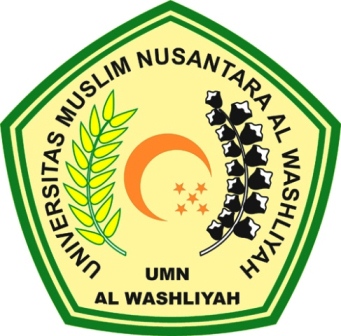 FAKULTAS EKONOMIPROGRAM STUDI MANAJEMENUNIVERSITAS MUSLIM NUSANTARAAL-WASHLIYAHMEDAN2021